                       มหาวิทยาลัยสวนดุสิต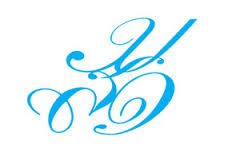 ๒๙๕ ถนนนครราชสีมา เขตดุสิต กรุงเทพ ๑๐๓๐๐     โทรศัพท์ ๐-๒๒๔๔-๕๑๕๓     โทรสาร ๐-๒๒๔๔-๕๑๕๐ใบคำขอหนังสือรับรองการปฏิบัติงาน/หนังสือรับรองเงินเดือนเรียน	รองอธิการบดีฝ่ายบริหาร  เพื่อโปรดพิจารณาชื่อ-สกุล (นาย /นาง /นางสาว).............................................................................................................................................................Name-Surname (Mr./Mrs./Miss).....................................................................................................................................................ประเภทบุคลากร  	  ข้าราชการบำนาญ	  ข้าราชการพลเรือน  	  พนักงานราชการ    พนักงานมหาวิทยาลัย 	  บุคลากรประจำตามสัญญาจ้างตำแหน่ง......................................................................................................ระดับ.................................................................................สังกัด (สำนัก/กอง/คณะ/กลุ่มงาน).......................................................................................................................................................เริ่มปฏิบัติงานเมื่อ (วัน/เดือน/ปี).........................................ขอลาออกตั้งแต่วันที่ (กรณีลาออกโปรดระบุ)...........................................หมายเลขโทรศัพท์ที่สามารถติดต่อได้................................................................................................................................................... วัตถุประสงค์ในการขอหนังสือรับรอง  ขอรับการตรวจลงตราต่างประเทศ (Visa)       แสดงฐานะทางการเงิน    รับรองประสบการณ์ทำงาน                       อื่นๆ (โปรดระบุให้ชัดเจน).............................................................................  ประเภทหนังสือรับรอง       ภาษาไทย         จำนวน....................ฉบับ	                                  ภาษาอังกฤษ     จำนวน....................ฉบับกรุณากรอกข้อมูลของท่านให้ครบถ้วนและถูกต้อง (กรณี ขอหนังสือรับรองเงินเดือน และหนังสือรับรองเพื่อออก Visa)ข้อมูลที่ประสงค์ให้ระบุข้อมูลที่ประสงค์ให้ระบุประเภทรายได้ต่อเดือนจำนวนเงิน (บาท) เงินเดือน เงินประจำตำแหน่งทางวิชาการ เงินประจำตำแหน่งทางบริหาร เงินรายได้อื่นๆ (โปรดระบุให้ชัดเจน)......................................................................................รวมเป็นเงินทั้งหมด (บาท)เงินเดือนสุทธิ (บาท)(ผู้ยื่นขอ/Applicant)ลงชื่อ.............................................(....................................................)ตำแหน่ง.........../.........../...........(วัน/เดือน/ปี)(ผู้บังคับบัญชา/Commander)ลงชื่อ..............................................(.....................................................)ตำแหน่ง.........../.........../...........(วัน/เดือน/ปี)(ผู้ตรวจสอบ/Inspector)ลงชื่อ..............................................(.....................................................)เจ้าหน้าที่สำนักงาน(บริหารงานทั่วไป)กองบริหารงานบุคคล.........../.........../...........(วัน/เดือน/ปี)(ผู้อนุมัติ/Approvers)ลงชื่อ..............................................(.....................................................)ผู้อำนวยการกองบริหารงานบุคคล.........../.........../...........(วัน/เดือน/ปี)